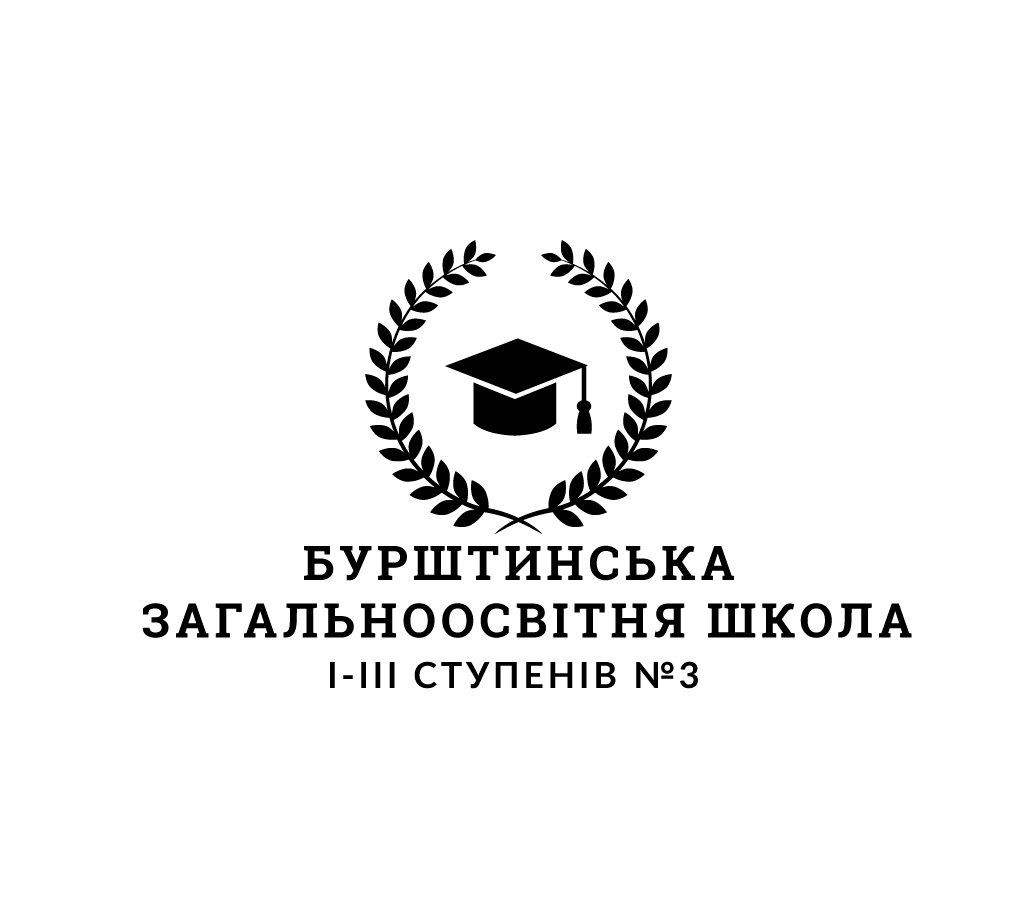 ЗаяваПрошу прийняти мою дитину ____________________________________________________________________________________________________________________________(прізвище, ім’я, по-батькові)________________________________________________________________________________(число, місяць, рік народження)в __________ клас /____/   /_______________/ 2021 р.                                                             Підпис____________Дані про батьків:Мати __________________________________________________________________________(прізвище, ім’я, по-батькові)(місце роботи, посада, телефон)Батько_________________________________________________________________________(прізвище, ім’я, по-батькові)(місце роботи, посада, телефон)Директор школиБурштинської ЗОШ І-ІІІ ст. №3Р. С. Лащвід ____________________________________                                     ПІБпроживаючих за адресою:вул. ___________________________________будинок__________  квартира_____________місто/село  _____________________________тел. ___________________________________